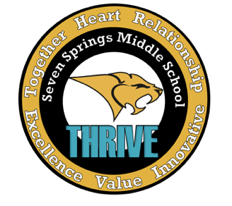 Block 4 PeriodA Lunch   11:07-11:37 (Lunch/Class/Study Hall)
B Lunch   11:37-12:07 (Study Hall/Lunch/Class)
C Lunch    12:28-12:58 (Class/Study Hall/Lunch)BlockMondayTuesdayWednesdayThursdayFridayBell to go to class8:18 AM8:18 AM8:18 AM8:18 AM8:18 AM11st Period8:21 AM-9:16 AM2nd Period8:21 AM-9:16 AM3rd Period8:21 AM-9:16 AM4th Period8:21 AM-9:16 AM5th Period8:21 AM-9:16 AM22nd Period9:19 AM-10:10 AM3rd Period9:19 AM-10:10 AM4th Period9:19 AM-10:10 AM5th Period9:19 AM-10:10 AM6th Period9:19 AM-10:10 AM33rd Period10:13 AM-11:04 AM4th Period10:13 AM-11:04 AM5th Period10:13 AM-11:04 AM6th Period10:13 AM-11:04 AM1st Period10:13 AM-11:04 AM44th periodA Lunch:
11:07 – 11:37 Lunch 11:37 – 12:28 Class 12:28 – 12:58 Study Hall B lunch: 11:07 – 11:37 Study Hall 11:37– 12:07 Lunch 12:07 – 12:58 Class C Lunch
11:07 – 11:58 Class 11:58– 12:28 Study Hall 12:28 – 12:58 – Lunch 5th period A Lunch:
11:07 – 11:37 Lunch 11:37 – 12:28 Class 12:28 – 12:58 Study Hall B lunch: 11:07 – 11:37 Study Hall 11:37– 12:07 Lunch 12:07 – 12:58 Class C Lunch
11:07 – 11:58 Class 11:58– 12:28 Study Hall 12:28 – 12:58 – Lunch 6th period A Lunch:
11:07 – 11:37 Lunch 11:37 – 12:28 Class 12:28 – 12:58 Study Hall B lunch: 11:07 – 11:37 Study Hall 11:37– 12:07 Lunch 12:07 – 12:58 Class C Lunch
11:07 – 11:58 Class 11:58– 12:28 Study Hall 12:28 – 12:58 – Lunch 1st periodA Lunch:
11:07 – 11:37 Lunch 11:37 – 12:28 Class 12:28 – 12:58 Study Hall B lunch: 11:07 – 11:37 Study Hall 11:37– 12:07 Lunch 12:07 – 12:58 Class C Lunch
11:07 – 11:58 Class 11:58– 12:28 Study Hall 12:28 – 12:58 – Lunch 2nd periodA Lunch:
11:07 – 11:37 Lunch 11:37 – 12:28 Class 12:28 – 12:58 Study Hall B lunch: 11:07 – 11:37 Study Hall 11:37– 12:07 Lunch 12:07 – 12:58 Class C Lunch
11:07 – 11:58 Class 11:58– 12:28 Study Hall 12:28 – 12:58 Lunch 55th Period1:01 PM-1:52 PM6th Period1:01 PM-1:52 PM1st Period1:01 PM-1:52 PM2nd Period1:01 PM-1:52 PM3rd Period1:01 PM-1:52 PM66th Period1:55 PM-2:50 PM1st Period1:55 PM-2:50 PM2nd Period1:55 PM-2:50 PM3rd Period1:55 PM-2:50 PM4th Period1:55 PM-2:50 PM